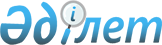 Зеленов аудандық мәслихатының кейбір шешімдерінің күші жойылды деп тану туралыБатыс Қазақстан облысы Зеленов аудандық мәслихатының 2017 жылғы 14 наурыздағы № 8-7 шешімі. Батыс Қазақстан облысының Әділет департаментінде 2017 жылғы 4 сәуірде № 4753 болып тіркелді      Қазақстан Республикасының 2001 жылғы 23 қаңтардағы "Қазақстан Республикасындағы жергілікті мемлекеттік басқару және өзін-өзі басқару туралы", 2016 жылғы 6 сәуірдегі "Құқықтық актілер туралы" Заңдарына сәйкес аудандық мәслихат ШЕШІМ ҚАБЫЛДАДЫ:

      1. Осы шешімнің қосымшасына сәйкес Зеленов аудандық мәслихатының кейбір шешімдерінің күші жойылды деп танылсын.

      2. Аудандық мәслихат аппаратының басшысы осы шешімнің әділет органдарында мемлекеттік тіркелуін, Қазақстан Республикасының нормативтік құқықтық актілерінің эталондық бақылау банкінде оның ресми жариялануын қамтамасыз етсін.

      3. Осы шешім алғашқы ресми жарияланған күнінен бастап қолданысқа енгізіледі.

 Зеленов аудандық мәслихатының кейбір күші жойылды деп танылған
шешімдерінің тізбесі      1. Зеленов аудандық мәслихатының "2016-2018 жылдарға арналған аудандық бюджет туралы" 2015 жылғы 30 желтоқсандағы № 39-2 шешімі (Нормативтік құқықтық актілерді мемлекеттік тіркеу тізілімінде № 4219 тіркелген, 2016 жылы 15 қаңтарда "Ауыл тынысы" газетінде жарияланған);

      2. Зеленов аудандық мәслихатының "Зеленов аудандық мәслихатының 2015 жылғы 30 желтоқсандағы № 39 - 2 "2016 – 2018 жылдарға арналған аудандық бюджет туралы" шешіміне өзгерістер енгізу туралы" 2016 жылғы 5 ақпандағы № 41 -1 шешімі (Нормативтік құқықтық актілерді мемлекеттік тіркеу тізілімінде № 4263 тіркелген, 2016 жылы 25 ақпанда "Әділет" ақпараттық-құқықтық жүйесінде жарияланған);

      3. Зеленов аудандық мәслихатының "Зеленов аудандық мәслихатының 2015 жылғы 30 желтоқсандағы № 39-2 "2016-2018 жылдарға арналған аудандық бюджет туралы" шешіміне өзгерістер мен толықтырулар енгізу туралы" 2016 жылғы 21 сәуірдегі № 2-1 шешімі (Нормативтік құқықтық актілерді мемлекеттік тіркеу тізілімінде № 4379 тіркелген, 2016 жылы 16 мамырда "Әділет" ақпараттық-құқықтық жүйесінде жарияланған);

      4. Зеленов аудандық мәслихатының "Зеленов аудандық мәслихатының 2015 жылғы 30 желтоқсандағы № 39-2 "2016-2018 жылдарға арналған аудандық бюджет туралы" шешіміне өзгерістер енгізу туралы" 2016 жылғы 17 мамырдағы № 3-2 шешімі (Нормативтік құқықтық актілерді мемлекеттік тіркеу тізілімінде № 4423 тіркелген, 2016 жылы 27 мамырда "Әділет" ақпараттық-құқықтық жүйесінде жарияланған);

      5. Зеленов аудандық мәслихатының "Зеленов аудандық мәслихатының 2015 жылғы 30 желтоқсандағы № 39-2 "2016-2018 жылдарға арналған аудандық бюджет туралы" шешіміне өзгерістер мен толықтырулар енгізу туралы" 2016 жылы 10 тамыздағы № 4-2 шешімі (Нормативтік құқықтық актілерді мемлекеттік тіркеу тізілімінде № 4521 тіркелген, 2016 жылы 24 тамызда "Сатып Алу Ақпарат" газетінде жарияланған);

      6. Зеленов аудандық мәслихатының "Зеленов аудандық мәслихатының 2015 жылғы 30 желтоқсандағы № 39-2 "2016-2018 жылдарға арналған аудандық бюджет туралы" шешіміне өзгерістер мен толықтырулар енгізу туралы" 2016 жылғы 28 қыркүйектегі № 5-1 шешімі (Нормативтік құқықтық актілерді мемлекеттік тіркеу тізілімінде № 4563 тіркелген, 2016 жылы 14 қазанда "Әділет" ақпараттық-құқықтық жүйесінде жарияланған);

      7. Зеленов аудандық мәслихатының "Зеленов аудандық мәслихатының 2015 жылғы 30 желтоқсандағы № 39-2 "2016-2018 жылдарға арналған аудандық бюджет туралы" шешіміне өзгерістер мен толықтырулар енгізу туралы" 2016 жылғы 5 желтоқсандағы № 6-1 шешімі (Нормативтік құқықтық актілерді мемлекеттік тіркеу тізілімінде № 4621 тіркелген, 2016 жылы 22 желтоқсанда "Әділет" ақпараттық-құқықтық жүйесінде жарияланған).


					© 2012. Қазақстан Республикасы Әділет министрлігінің «Қазақстан Республикасының Заңнама және құқықтық ақпарат институты» ШЖҚ РМК
				
      Сессия төрағасы

А.Андрейщев

      Аудандық мәслихат хатшысы

Р.Исмагулов
2017 жылғы 14 наурыздағы
Зеленов аудандық
мәслихатының № 8-7 шешіміне
қосымша